Publicado en Toledo el 22/10/2021 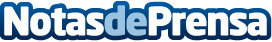 Emcesa revoluciona Salón Gourmets con sus morcillas saludablesLa empresa toledana presentó sus nuevas morcillas saludables de arroz y ce-bolla, elaboradas con un alto contenido de Omega 3 y 0% de grasa de cerdo. Emcesa también compartió en Salón Gourmets las novedosas soluciones para HORECA y "Punto Caliente"Datos de contacto:Laura Sánchez917217929Nota de prensa publicada en: https://www.notasdeprensa.es/emcesa-revoluciona-salon-gourmets-con-sus Categorias: Nacional Gastronomía Castilla La Mancha Restauración Consumo http://www.notasdeprensa.es